2016-2017 MESA ADMISSION INFORMATION FORM (AIF) The purpose of this form is to enroll students into the Seattle MESA ProgramPlease check one:  Elementary School        Middle School       High SchoolOther Contact InformationWhat are your future college and career goals? (Please select no more than 2 career choices)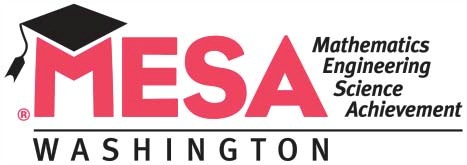 Parent/Guardian ConsentRELEASED: August 2016    Class      After School     Tutoring      SMSSchoolDistrict IDGradeTeacher                     GPA     Other Summer Program – Year:____	C   Student InformationLast                                                         FirstMIPhoneEmail1st Yr. in MESA (ex. 12-13)AddressDate of BirthStudent ID #:Current math classCurrent science classGenderEthnicity (If multiracial is selected please selected all that apply or/and feel free to specify.)     Female     Male     Multiracial:______________        Other:______________        Asian      Black or African American       White      American Indian or Alaskan Native Tribal Affiliation:__________       Hispanic/Latinx        Pacific IslanderTaken the PSAT?      Taken the ACT?         Taken the SAT?      Enrolled in AP Math?         AP English?          AP Science?Taken the PSAT?      Taken the ACT?         Taken the SAT?      Enrolled in AP Math?         AP English?          AP Science?     YES        NO            YES        NO            YES        NO              YES        NO                 YES        NO               YES        NO                               In what year? ____    In what year? ____                     YES        NO            YES        NO            YES        NO              YES        NO                 YES        NO               YES        NO                               In what year? ____    In what year? ____                Mother/GuardianLast                      First                                Address (if different)                                City        State      Zip CodeMother/GuardianWork Phone                  Email                                                College Grad?                        Employer                                  OccupationWork Phone                  Email                                                College Grad?                        Employer                                  Occupation                                                                                                   Yes         No                                                                                                   Yes         NoFather/GuardianLast                      First                                Address (if different)                                City        State      Zip CodeFather/GuardianWork Phone                  Email                                                College Grad?                        Employer                                  OccupationWork Phone                  Email                                                College Grad?                        Employer                                  Occupation                                                                                                   Yes         No                                                                                                   Yes         NoCollege                                                                                       CareerCollege                                                                                       Career Community/TechnicalWashington Public 4-year college and/or universityWashington Private college and/or universityOther:  	Business: accounting, administration, finance,                       Life Sciences: agriculture, biological, conservation, marketing                                                                                environmental Computing: computers, information, mathematics,                Physical Sciences: chemistry, earth, physics library science                                                                         Social Sciences: economics, politics, geography, Engineering & Architecture: aero, chemical, civil,                  Sociology, psychology, social workelectrical, computer, industrial, mechanical, etc.                    Other: Health Professions: medicine, nursing, pharmacy,medical technology, occupational & physical therapy             I plan to attend a college/university.As a middle school student, I applied forthe College Bound Scholarship.Aditional Information: Is a language other than English spoken in your home?      No     Yes, What language?_______________________________Do you have access to a computer at home?     No     Yes      Do have internet access at home?      No     YesAre you eligible for free or reduce lunch?     No      Yes  Household Size:     1     2     3     4     5    6     7     8     9 or moreAditional Information: Is a language other than English spoken in your home?      No     Yes, What language?_______________________________Do you have access to a computer at home?     No     Yes      Do have internet access at home?      No     YesAre you eligible for free or reduce lunch?     No      Yes  Household Size:     1     2     3     4     5    6     7     8     9 or moreI give my permission:1). For my child to participate in the MESA program;2). For MESA to monitor my child’s academic progress through the completion of 12th grade and obtain my child's academic records from schools, colleges and testing agencies;3). To give my child's name and address to college and employer representatives;4). To use my child's name and photograph in MESA press releases, electronic communications, brochures, displays, websites, funding/program reports, newsletters, and videos. Parent/Guardian Signature_______________________________________________________________   Date________________________________ The above information is needed by MESA staff for grant writing purposes, scholarship disbursement, and tracking MESA students in college.  If you choose not to provide this information, it will not disqualify your child from participation with MESA.  This authorization is good until July 30, 2021.